לכפר הנוער קדמהמדריכים/ות לפנימייה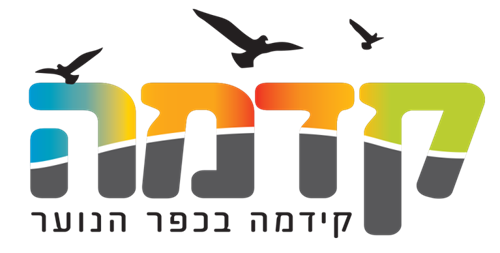 כפר הנוער קדמה הוא כפר המעניקמענה כולל לנוער בסיכון ונותן להם אפשרות לנקודת התחלה חדשה משמעותית לחיים. הכפר הינו כפר טיפולי חינוכי וממוקם בסביבה שקטה ופרוש על עשרות שדות ירוקיםומכיל בתוכו בית ספר , פנימייה, מערך טיפול ומשק חקלאי.אנו מחפשים אנשים שבאים בשליחות , אהבה, נכונות לתהליך ארוך טווח לתפקיד משמעותי בהדרכה, הנהגה וליווי קבוצות נערים/ נערות. הכפר מספק הכשרה, ליווי ופיתוח מקצועי לצד מגורים במקום (מתאים גם למשפחות).דרישות לתפקיד:ניסיון קודם עם נוער/ילדים בסיכון או עבודה בפנימיות- יתרון משמעותי. יכולת הובלה והנהגה של חניכים לצד שמירה על סדר, משמעת ופיתוח אישי של כל נער ונערה. נכונות לעבודה במשמרות.בעלי ניסיון פיקודי מהשירות הצבאי או יוצאי יחידות חיל החינוך בשירות הצבאי – יתרון. היקף המשרה הוא –100%